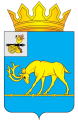 КОНТРОЛЬНО-РЕВИЗИОННАЯ КОМИССИЯ МУНИЦИПАЛЬНОГО ОБРАЗОВАНИЯ «ТЕМКИНСКИЙ РАЙОН» СМОЛЕНСКОЙ ОБЛАСТИПРИКАЗот 22 января  2023 года 	                                                                                             № 1  Об   утверждении   отчетао деятельности Контрольно–ревизионной комиссии за 2023  годВ соответствии с п. 4.27  Положения о Контрольно-ревизионной комиссии муниципального образования «Темкинский район» Смоленской области, утвержденного решением Темкинского районного Совета депутатов от 13.09.2021г №60: ПРИКАЗЫВАЮ:Утвердить отчет о деятельности Контрольно-ревизионной комиссии муниципального образования «Темкинский район» Смоленской области за 2023 год (прилагается);Направить отчет о деятельности Контрольно-ревизионной комиссии муниципального образования «Темкинский район» Смоленской области на рассмотрение в  Темкинский районный совет депутатов;Разметить отчет о деятельности Контрольно-ревизионной комиссии муниципального образования «Темкинский район» Смоленской области после его рассмотрения в сети интернет;Контроль за исполнение настоящего приказа оставляю за собой.Председатель Контрольно-ревизионнойкомиссии муниципального образования«Темкинский район» Смоленской области                                       М.Г.ЕпифановаУТВЕРЖДЕНПриказом Председателя Контрольно-ревизионной комиссии муниципального образования «Темкинский район» Смоленской области от 22.01.2024 № 1_____________ М.Г.Епифанова22 января 2024 годаОтчето  деятельности Контрольно-ревизионной комиссии муниципального образования «Темкинский район» Смоленской области за 2023 годВ соответствии с частью 2 статьи 19 Федерального закона от 7 февраля 2011 года № 6-ФЗ «Об общих принципах организации и деятельности контрольно-счетных органов субъектов Российской Федерации и муниципальных образований», п.п.4.27. п.4 Положения о Контрольно-ревизионной комиссии муниципального образования «Темкинский район» Смоленской области, Контрольно-ревизионной комиссией муниципального образования «Темкинский район» Смоленской области подготовлен отчет о деятельности в 2023 году и итогах проведенных  контрольных и экспертно-аналитических мероприятий.Деятельность Контрольно-ревизионной комиссии в 2023 году осуществлялась на основании плана работы, утвержденного приказом председателя Контрольно-ревизионной комиссии муниципального образования «Темкинский район» Смоленской области от 24 декабря 2022 года № 6. План работы был сформирован, исходя из необходимости обеспечения полноты реализации полномочий Контрольно-ревизионной комиссии муниципального образования «Темкинский район» Смоленской области, как органа внешнего муниципального финансового контроля и выполнен в полном объеме и в установленные срокиВводные положенияКонтрольно-ревизионная комиссия является постоянно действующим органом внешнего муниципального финансового контроля на территории муниципального образования «Темкинский район» Смоленской области, осуществляет свою деятельность на принципах законности, объективности, эффективности, независимости, открытости и гласности.Контрольно-ревизионная комиссия муниципального образования «Темкинский район» Смоленской области обладает организационной и функциональной независимостью и осуществляет свою деятельность самостоятельно, руководствуясь Конституцией Российской Федерации, Бюджетным кодексом Российской Федерации, законодательством Российской Федерации, законодательством Смоленской области, муниципальными нормативными правовыми актами, а также стандартами внешнего муниципального финансового контроля.Штатная численность сотрудников контрольно-счетного органа составляет 2 человека.В отчете отражена информация о деятельности Контрольно-ревизионной комиссии по реализации в 2023 году полномочий, определенных нормативными правовыми актами Российской Федерации, Смоленской области и муниципального района.Внешний муниципальный финансовый контроль осуществлялся в форме контрольных или экспертно-аналитических мероприятий.Основные результаты работы. Деятельность Контрольно-ревизионной комиссии в 2023 году осуществлялась в соответствии с планом проверочных и экспертно-аналитических мероприятий на год, одной из основных составляющих которого явились контрольные мероприятия, направленные на обеспечение всестороннего системного контроля за исполнением бюджета района с учетом всех видов и направлений деятельности контрольно-счетного органа.Комплекс контрольных и экспертно - аналитических мероприятий, осуществляемых в рамках предварительного, текущего и последующего контроля, составляет единую систему контроля Контрольно – ревизионной комиссии  за формированием и исполнением бюджета муниципального района.В целях обеспечения контроля формирования и исполнения бюджета муниципального района в отчетном периоде проведено 66 контрольных мероприятий, на 15 больше, чем в 2022 году (131%). Объем бюджетных средств, проверенных в 2023 году в результате внешнего муниципального контроля составил 293 898,6 тыс.рублей.На стадии предварительного контроля в отчетном году осуществлялась экспертиза проектов бюджета муниципального района и бюджетов поселений на 2023 год, в соответствии с заключенными Соглашениями о передаче части полномочий Контрольно-ревизионной комиссии по осуществлению внешнего муниципального финансового контроля. Осуществлено 43 экспертно-аналитических мероприятия, в том числе 38 по подготовке заключений на проекты решений о внесении изменений в местные бюджеты муниципального района и сельских поселений на 2023 год, 5 по подготовке заключений на проект решения об утверждении местного бюджета на 2024 год и на плановый период 2025 и 2026 годов.На стадии текущего контроля проводился ежеквартальный мониторинг исполнения бюджета района за 2023 год. Проведено 15 экспертно-аналитических мероприятий по подготовке аналитических справок на отчеты об исполнении местных бюджетов муниципального района и сельских поселений за текущие периоды. Осуществлены контрольные мероприятия по исполнению трех Муниципальных программам, входящих в состав местного бюджета муниципального образования.Всего в ходе осуществления внешнего муниципального финансового контроля выявлено 21 нарушение, в основном это нарушения при формировании и исполнении муниципальных программ. Согласно Классификатора нарушений, выявляемых в ходе внешнего государственного аудита (контроля), утвержденного постановлением Коллегии Счетной палаты Российской Федерации от 21 декабря 2021 г. № 14ПК, одобренного Советом контрольно-счетных органов при Счетной палате Российской Федерации 22 декабря 2021 г. (протокол № 11-СКСО), (далее – Классификатор):- 9 нарушений по пункту 1.1.18 «Нарушение порядка разработки (формирования) документа стратегического планирования, порядка и сроков его государственной регистрации, порядка ведения федерального государственного реестра документов стратегического планирования»;- 1 нарушение по пункту 1.1.3 «Несоблюдение требований по внесению изменений в закон (решение) о бюджете на текущий финансовый год и плановый период»;- 3 нарушения по пункту 1.2.2 «Нарушение порядка реализации документа стратегического планирования»; - 1 нарушение по пункту 1.2.3 «Нарушение порядка проведения оценки эффективности реализации государственных (муниципальных) программ»; -  4 нарушения по пункту 1.2.63 «Нарушение порядка и (или) условий формирования, предоставления и распределения субвенций (единых субвенций) из бюджетов бюджетной системы Российской Федерации (за исключением нарушений по п.1.2.64);- 1 нарушение по пункту 2.2 «Нарушение требований, предъявляемых к оформлению фактов хозяйственной жизни экономического субъекта первичными учетными документами»;- 1 нарушение по пункту 4.28 «Не включение в контракт (договор) обязательных условий»;- 1 нарушение по пункту 4.48 «Отсутствие утвержденного акта, регламентирующего правила закупки товаров, работ, услуг или его несоответствие установленным требованиям».По результатам Контрольных мероприятий объектам проверок были направлены  3 предписания по устранению выявленных нарушений. В течение года осуществлялся контроль, за выполнением выявленных КРК нарушений и их устранением. Нарушения были устранены в срок. Внесены изменения в нормативную документацию.По итогам проверки вынесены предложения Администрации муниципального образования «Темкинский район» Смоленской области привести муниципальные правовые акты и организационно-распорядительную документацию в соответствие с действующим законодательством, обеспечить их согласованность, принять меры по предупреждению и предотвращению установленных нарушений и замечаний в текущем и последующих периодах.В соответствии с основными полномочиями Контрольно-ревизионной комиссии результаты проведенных в 2023 году мероприятий внешнего муниципального финансового контроля направлялись  Главе муниципального образования «Темкинский район» Смоленской области, в прокуратуру Темкинского района.Экспертно-аналитическая деятельность	Ведение экспертно-аналитической деятельности является отличительной особенностью органов внешнего контроля. Другими контролирующими структурами данный основной инструмент предварительного контроля не применяется.Экспертно-аналитические мероприятия были направлены на обеспечение единой системы контроля, в основном, на предупреждение возможных нарушений в процессе формирования и исполнения бюджета района, реализуемого на стадиях предварительного контроля, текущего контроля и последующего контроля.В отчетном периоде Контрольно-ревизионной комиссией муниципального образования «Темкинский район» Смоленской области (далее – Контрольно-ревизионной комиссия) подготовлено 63 заключений, из них 48 заключений по сельским поселениям:- 10 заключений на проекты решений о внесении изменений в решение Темкинского района Совета депутатов от 23.12.2022 №108 «Об утверждении местного бюджета муниципального района на 2023 год и на плановый период 2024 и 2025 годов»;- 6 заключений на проекты решений о внесении изменений в решение Совета депутатов Батюшковского сельского поселения Темкинского района Смоленской области от 23.12.2022 №24 «Об утверждении местного бюджета Батюшковского сельского поселения Темкинского района Смоленской области на 2023 и на плановый период 2024 и 2025 годов»;- 7 заключений на проекты решений о внесении изменений в решение Совета депутатов Медведевского сельского поселения Темкинского района Смоленской области от 26.12.2022 №22 «Об утверждении местного бюджета Медведевского сельского поселения Темкинского района Смоленской области на 2023 и на плановый период 2024 и 2025 годов»;          - 8 заключений на проекты решений о внесении изменений в решение Совета депутатов Павловского сельского поселения Темкинского района Смоленской области от 26.12.2022 №25 «Об утверждении местного бюджета Павловского сельского поселения Темкинского района Смоленской области на 2023 и на плановый период 2024 и 2025 годов»;- 7 заключений на проекты решений о внесении изменений в решение Совета депутатов Темкинского сельского поселения Темкинского района Смоленской области от 26.12.2022 №31 «Об утверждении местного бюджета Темкинского сельского поселения Темкинского района Смоленской области на 2023 и на плановый период 2024 и 2025 годов»;- 5 аналитических справок на отчет об исполнении местного бюджета за 2022 год:- МО «Темкинский район» Смоленской области;- Батюшковское сельское поселение;- Медведевское сельское поселение;- Павловское сельское поселение;- Темкинское сельское поселение.- 5 аналитических справок на отчёт об исполнении местного бюджета за первый квартал 2023 года:- МО «Темкинский район» Смоленской области;- Батюшковское сельское поселение;- Медведевское сельское поселение;- Павловское сельское поселение;- Темкинское сельское поселение.- 5 аналитических справок на отчёт об исполнении местного бюджета за полугодие 2023 года:- МО «Темкинский район» Смоленской области;- Батюшковское сельское поселение;- Медведевское сельское поселение;- Павловское сельское поселение;- Темкинское сельское поселение.- 5 аналитических справок на отчёт об исполнении местного бюджета за 9 месяцев 2023 года:- МО «Темкинский район» Смоленской области;- Батюшковское сельское поселение;- Медведевское сельское поселение;- Павловское сельское поселение;- Темкинское сельское поселение.- 5 заключений на проект решения об утверждении местного бюджета на 2024 год и на плановый период 2025 и 2026 годов:- МО «Темкинский район» Смоленской области;- Батюшковское сельское поселение;- Медведевское сельское поселение;- Павловское сельское поселение;- Темкинское сельское поселение.Контрольно-ревизионная деятельностьВ результате проверки от 22.06.2023 целевого и эффективного использования бюджетных средств, выделенных на исполнение мероприятий      по муниципальной программе «Защита населения и территорий от чрезвычайных ситуаций, обеспечение пожарной безопасности и безопасности людей на водных объектах в муниципальном образовании «Темкинский район» Смоленской области на 2022-2024 годы» за период с 01.01.2022 по 31.12.2022 установлено следующее:- объём проверенных бюджетных средств составил 87,2 тысяч рублей;- муниципальная программа утверждена с нарушением установленных сроков, что нарушает статью 179 Бюджетного кодекса Российской Федерации, Порядок принятия решения о разработке муниципальных программ, их формирования и реализации, утвержденного постановлением Администрации муниципального образования «Темкинский район» Смоленской области               от 18.02.2022 № 53  - пункт 1.1.18 Классификатора;	- необоснованное приобретение кресел «Бюрократ» на общую сумму         11290 рублей – покупка диспетчерской мебели, является обязательным условием и должно осуществляться из средств основного финансирования содержания ЕДДС – постановление Администрации муниципального образования «Темкинский район» Смоленской области от 07.12.2010 №372 «О создании Единой дежурно-диспетчерской службы муниципального образования» - пункт 1.2.2 Классификатора;- на представленный трансферт Павловскому сельскому поселению в сумме 10229 рублей отсутствует решение Темкинского районного Совета депутатов – нарушена статья 9 и 142 Бюджетного кодекса Российской Федерации; Положение о бюджетном процессе в муниципальном образовании «Темкинский район» Смоленской области от 15.11.2013; Положение о межбюджетных отношениях муниципального образования «Темкинский район» Смоленской области от 11.02.2016 №43 - пункт 1.2.63 Классификатора;- в связи с реорганизацией ОФК по Темкинскому району в Положение          о межбюджетных отношениях муниципального образования «Темкинский район» Смоленской области от 11.02.2016 не вносились изменения в пункт 2.5 Главы 2 пункт 1.2.63 Классификатора;- нарушена статья 179 Бюджетного кодекса Российской Федерации – не своевременно внесены изменения, постановлением Администрации муниципального образования «Темкинский район» Смоленской области               от 21.03.2023 №75 в муниципальную программу  по выполнению мероприятий             за 2022 год - пункт 1.1.18 Классификатора;- нарушен Федеральный закон от 06.12.2011 №402-ФЗ «О бухгалтерском учёте» - приобретение и установка извещателей - пункт 2.2 Классификатора;- на момент написания Акта Расчет оценки эффективности реализации муниципальной программы не предоставлен – статья 179 Бюджетного кодекса Российской Федерации, постановление Администрации муниципального образования «Темкинский район» Смоленской области от 29.05.2023 №154 - пункт 1.2.3 Классификатора.В результате проверки от 10.08.2023 целевого и эффективного использования бюджетных средств, выделенных на исполнение мероприятий по муниципальной программе ««Развитие приоритетных подотраслей сельского хозяйства и достижения финансовой устойчивости сельскохозяйственных товаропроизводителей муниципального образования «Темкинский район» Смоленской области» за период с 01.01.2021 по 31.12.2022  и с 01.01.2022 по 31.12.2022 установлено следующее:- объём проверенных бюджетных средств составил 1229,7 тысяч рублей;	- муниципальная программа утверждена после принятия решения Темкинским районным Советом депутатов об утверждении местного бюджета муниципального района на 2021 год и на плановый период 2022 и 2023 годов – статья 179 Бюджетного кодекса Российской Федерации - пункт 1.1.18 Классификатора; 	- в паспорте муниципальной программы объем финансирования                   по исполнению мероприятий на 2021 год не соответствует финансированию,  утвержденному решением Темкинского районного Совета депутатов от 21.12.2020 №115 «Об утверждении местного бюджета муниципального района на 2021 год и на плановый период 2022 и 2023 годов» - пункт 1.1.18 Классификатора;- на момент утверждения муниципальной программы  от 28.12.2020 «Развитие приоритетных подотраслей сельского хозяйства  и достижения финансовой устойчивости сельскохозяйственных товаропроизводителей муниципального образования «Темкинский район» Смоленской области»,            не внесены изменения в Порядок формирования, разработки и оценки эффективности реализации ведомственных и долгосрочных целевых программ Администрации муниципального образования «Темкинский район» Смоленской области» от 23.01.2013 №36 (с изменениями от 07.11.2013 №652; от 25.11.2013 №687; от 03.09.19 №319), в разделы: 2 «Формирование и утверждение целевой программы» и 5 «Контроль хода реализации целевой программы», где  ответственным является Глава Администрации муниципального образования «Темкинский район» Смоленской области - пункт 1.1.18 Классификатора;- не внесены изменения в пункт 4 Порядка предоставления субсидии сельскохозяйственным организациям и индивидуальным предпринимателям, основной формой деятельности которых является сельское хозяйство, а также сельскохозяйственным потребительским кооперативам, где условием предоставления субсидии является подписанное соглашение о сотрудничестве        по исполнению мероприятий, предусмотренных муниципальной программы «Развитие приоритетных подотраслей сельского хозяйства и достижения финансовой устойчивости сельскохозяйственных товаропроизводителей муниципального образования «Темкинский район» Смоленской области                   на 2018-2020 годы», утвержденной постановлением Администрации муниципального образования «Темкинский район» Смоленской области                   от 16.10.2017 №447 - пункт 1.1.18 Классификатора.В результате проверки от 19.10.2023 целевого и эффективного использования бюджетных средств, выделенных на исполнение мероприятий      по муниципальной программе «Модернизация объектов жилищно-коммунального хозяйства муниципального образования «Темкинский район» Смоленской области» за период с 01.01.2022 по 31.12.2022 установлено следующее:- объём проверенных бюджетных средств составил 1818,3 тысяч рублей;- отсутствует постановление Администрации муниципального образования «Темкинский район» Смоленской области на утверждение муниципальной программы «Модернизация объектов жилищно-коммунального хозяйства муниципального образования «Темкинский район» Смоленской области               на период 2022-2024 годы»  - статья 179 Бюджетного кодекса Российской Федерации - пункт 1.1.18 Классификатора;- на представленные трансферты сельским поселениям в сумме 1818279 рублей 98 коп. отсутствуют решения Темкинского районного Совета депутатов – нарушена статья 9 и 142 Бюджетного кодекса Российской Федерации; Положение о бюджетном процессе в муниципальном образовании «Темкинский район» Смоленской области от 15.11.2013 (с изменениями); Положение о межбюджетных отношениях муниципального образования «Темкинский район» Смоленской области от 11.02.2016 №43 - пункт 1.2.63 Классификатора;- в связи с реорганизацией ОФК по Темкинскому району в Положение              о межбюджетных отношениях муниципального образования «Темкинский район» Смоленской области от 11.02.2016 не вносились изменения в пункт 2.5 Главы 2 - пункт 1.2.63 Классификатора;- уменьшены расходы на сумму 1720,00 рублей в декабре 2022 года без заключения Контрольно-ревизионной комиссии, что нарушает статью 157 Бюджетного кодекса Российской Федерации, пункт 3.1. раздела 3 Положения        о Контрольно-ревизионной комиссии муниципального образования «Темкинский район» Смоленской области - пункт 1.1.3 Классификатора;- внесенные изменения постановлением Администрации муниципального образования «Темкинский район» Смоленской области от  17.11.2022  №405          «О внесении изменений в постановление Администрации  муниципального образования «Темкинский район» Смоленской области от 23.01.2019 №24» -  нарушены установленные сроки – статья 179 Бюджетного кодекса Российской Федерации. Пунктом 5.10. Порядка принятия решения о разработке муниципальных программ, их формирования и реализации установлено, что муниципальные программы утверждаются в срок до 15 ноября года, предшествующего плановому году (постановление Администрации муниципального образования «Темкинский район» Смоленской области               от 18.02.2022 №53) - пункт 1.1.18 Классификатора;	- паспорт муниципальной программы «Модернизация объектов жилищно-коммунального хозяйства муниципального образования «Темкинский район» Смоленской области» разработан с учетом  Федеральной целевой программы «Устойчивое развитие сельских территорий на 2014-2017 годы и на период до 2020 года», утвержденной постановлением правительства Российской Федерации №598 от 15 июля 2013 года – данный документ утратил силу 1 января 2018 года;    и 10 сельских поселений –  в 2017 году в муниципальном образовании «Темкинский район» Смоленской области прошло объединение сельских поселений, где количество вновь образованных сельских поселений составило       4 (четыре) - пункт 1.1.18 Классификатора;- в нарушении письма Минфина России от 14 января 2004 года №16-00-14/10 ни в одном из заключенных муниципальных контрактов не указан вид производимого ремонта: текущий или капитальный - пункт 4.28 Классификатора;- в заключенных с ООО «Коммунальное хозяйство» муниципальных контрактах: №336 от 14.10.2022  на сумму 10898 руб. 40 коп.; №337 от 19.10.2022 на сумму 14531 руб. 20 коп.;№365 от 16.11.2022 на сумму 22286 руб. 07 коп.;№413 от 02.12.2022 на сумму 7828 руб. 32 коп.;№428 от 16.12.2022 на сумму  10763 руб.94 коп.;№452 от 26.12.2022 на сумму 18592 руб. 26 коп.в актах выполненных работ не указаны какие конкретные ремонтные работы (их вид, характер) были выполнены по ул.Октябрьская, ул.Комсомольская и ул.Замошье – статья 766 Гражданского кодекса Российской Федерации; Федеральный закон  от 5.04.2013 №44-ФЗ «О контрактной системе     в сфере закупок, работ, услуг для обеспечения государственных и муниципальных нужд» - пункт 4.48 Классификатора;- в представленной счет-фактуре №440 (муниципальный контракт №452)           19 декабря 2022 года на сумму 18592 руб. 26 коп., сам муниципальный контракт заключен 26 декабря 2022 года, то есть счет-фактура составлены до заключения контракта - пункт 1.2.2 Классификатора;- в счет-фактуре №370 ООО «Коммунальное хозяйство» от 17.11.2022 года  ошибочно указана дата заключения муниципального контракта №370                        от 18.11.2022г. (муниципальный контракт  с ООО «Коммунальное хозяйство» №370 заключен 17 ноября 2022 года) - пункт 1.2.2 Классификатора.По результатам Контрольных мероприятий субъектам проверок были направлены  3 предписания по устранению выявленных нарушений. Нарушения были устранены в срок. Внесены изменения в нормативную документацию.По итогам проверки вынесены предложения Администрации муниципального образования «Темкинский район» Смоленской области привести муниципальные правовые акты и организационно-распорядительную документацию в соответствие с действующим законодательством, обеспечить их согласованность, принять меры по предупреждению и предотвращению установленных нарушений и замечанийв текущем и последующих периодах.Взаимодействие с правоохранительными и контрольными органамиРезультаты проведенных в 2023 году мероприятий внешнего муниципального финансового контроля направлялись  в прокуратуру Темкинского районаИнформационная и иная деятельностьКонтрольно-ревизионная комиссия взаимодействует с Союзом МКСО России, со Счетной палатой Смоленской области и другими контрольно-счетными органами Смоленской области посредством получения информации, участия в круглых столах и семинарах  и обмена опытом.В отчетном 2023 году Контрольно-ревизионная комиссия принимала участие в работе всех постоянных комиссий районного Совета депутатов при рассмотрении проектов решений о бюджете, о внесении изменений и дополнений в проекты решений с составлением заключений на них.Все материалы о деятельности Контрольно-ревизионной комиссии размещены на официальном сайте в сети Интернет.КРК имеет свою официальную страницу в социальной сети «Вконтакте».Задачи на следующий плановый периодОсновной целью Контрольно-ревизионная комиссия считает и ставит организацию взаимодействия и совместной работы КРК и всех других органов местного самоуправления на территории района с целью недопущения финансовых нарушений, достижения максимально эффективного управления финансовыми и материальными ресурсами.Подводя итоги деятельности Контрольно-ревизионной комиссии за 2023 год можно отметить, что основные функции, возложенные на контрольно-ревизионную комиссию действующим законодательством, а также утвержденным планом работы реализованы в полном объеме.В 2024 году контрольно-ревизионной комиссией будет продолжена работав рамках соглашений о передаче части полномочий контрольно-счетного органа поселений по осуществлению внешнего муниципального финансового контроля.Контрольно-ревизионная комиссия планирует продолжить работу по разработке стандартов организации деятельности и внешнего муниципального финансового контроля в соответствии с действующим законодательством.Приоритетными направлениями деятельности Контрольно-ревизионной комиссии на 2024 год остаются профилактика и предупреждение нарушений действующего законодательства при расходовании бюджетных средств района и бюджетов поселений. Контрольные и экспертно-аналитические мероприятия будут ориентированы на оказание практической помощи субъектам контроля в части нормативного ведения бухгалтерского учета, бюджетной отчетности, соблюдения требований законодательства всех уровней, соблюдения ведомственных нормативных правовых актов при использовании денежных средств, а так же контроль за полнотой и своевременностью принятия мер к устранению нарушений и недостатков, выявленных в ходе экспертно-аналитических и контрольных мероприятий.